PROVÁDĚCÍ SMLOUVA (SMLOUVA)                                    meziobjednatelem: Ředitelství silnic a dálnic ČR                                                                                  se sídlem: Na Pankráci 546/56, 140 OO Praha 4                                             zastoupeným: Ing. Jan Kroupa, generální ředitel                                                            ve věci této zakázky: Ing. Zdeněk Kuťák, pověřený řizenim Správy Plzeň bankovní spojeni: ČNB. č. ú. 20001-15937031/07 IO                                           IČO: 65993390 DIČ: CZ65993390(dále jen „objednatel") na straně jedné a konzultantem: EKOLA group, spol. s r.o. se sídlem v Mistrovská 4, 108 00 Praha 10 zastoupeným Ing. Liborem Ládyšem. jednatelem společnosti bankovní spojení: ČSOB, Praha 2 IČO: 63981378  DIČ: CZ63981378 údaj o zápisu v obchodním rejstříku nebo v jiné evidenci: Obchodní rejstřík vedený Městským soudem v Praze, oddíl C, vložka 39803(dále jen „konzultant”) na Straně druhé uzavírají níže uvedeného dne, měsíce a roku tutoProváděcí smlouvu (smlouvu) na Rámcovou smlouvu na zpracování posouzeni vlivu staveb na ŻP,                           č. 01 UK-002891               název dílčí veřejné zakázky:I/26 D5-Stod – zpracování Oznámení záměru podle§ 6 zákona č. 100/2011 Sb. – v rozsahu přílohy č. 4(č. smlouvy objednatele: 06EU-003415, č. smlouvy  konzultanta: )Článek 1.Předmět smlouvyKonzultant se zavazuje realizovat pro objednatele na vlastní nebezpečí a odpovědnost služby (dále jen „plnění”), a to dle zadání objednatele v tomto rozsahu a členěni:Předmětem zadáni je zpracováni Oznámení záměru stavby I/26 DS — Stod podle § 6 zákona č. 100/2001 Sb. — v rozsahu přílohy č. 4. Na stavbu se v současné době zpracovává projektová dokumentace pro územní rozhodnutí. Předmětem posuzováni je výsledná varianta dle zpracovávané DÜR oproti variantě nulové (součásti zpracovávané DŮR je např. hluková a rozptylová studie, dendrologický a biologický průzkum).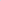 A/ část A — zpracováni oznámeni záměru podle § 6 zákona č. 100/2001 Sb. — v rozsahu přílohy č. 4 podle novely zákona č. 326/2017 Sb.B/ část E — technická pomoc objednateliKonzultant je při realizaci této smlouvy vázán zejména následujícími technickými podmínkami:- normy, předpisy a zákony uvedené v rámcové smlouvě, části Obchodní podmínky čl. 1.19. Technické podmínky jsou uvedeny v Rámcové smlouvě, části Obchodní podmínky.Objednatel se zavazuje fádně dokončené plnění převzít a konzultantovi zaplatit dohodnutou cenu podle této smlouvy.Právní vztahy mezi smluvními stranami touto smlouvou neupravené se řídí Rámcovou smlouvou uzavřenou dne 31. 10. 2016 (dále jen „Rámcová smlouva“).Článek 11. CenaZa řádnou realizaci této smlouvy náleží konzultantovi cena ve výši stanovené jako součet cen skutečně realizované plnění, které se vypočítají jako součin skutečné poskytnutého rozsahu plnění a hodinových sazeb příslušného plněni, tj.:A/ část A - Zpracováni oznámeni EIA       bez DPH:           498 680,00 KčDPH:                  104 722,80 Kč                      včetně DPH:       603 402,80 KčB/ část E — technická pomoc objednateli bez DPH:                   320,00 Kč / za 1 hodinu poskytováni těchto služeb                      DPH:                           67,20 Kč  /za 1 hodinu poskytováni těchto služeb včetně DPH:              387,20 Kč / za I hodinu poskytováni těchto služebPodrobná specifikace ceny tvoři přílohu č. 1 této smlouvy.Cena byla konzultantem nabídnuta a stranami sjednána v souladu s podmínkami uvedenými v Rámcové smlouvě.Objednatel uhradí cenu v souladu s platebními podmínkami uvedenými v Rámcové smlouvě.Kontaktní osobou objednatele ve věci fakturace (osobou příslušnou k převzetí, schválení nebo připomínkám ve smyslu přílohy C Zvláštních obchodních podmínek Rámcové smlouvy) je Ing. Václav Kabát, e-mail: xxxxxxxxxxxxxxxxxxx tel. 377 333 723.Článek III.Doba a místo plnění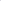 Smluvní strany sjednávají dobu plněni následujícím způsobem:zahájeni prací: ihned od účinnosti smlouvy dokončení dílčích části služeb:Zpracováni oznámeni záměru — 042018Závěr zjišťovacího řízení — 08/2018Technická pomoc objednateli - dle potřeb objednatele a pouze na jeho písemnou výzvu, nejpozději do: průběžně od výzvy, nejpozději do vydání závěru zjišťovacího řízeníSmluvní strany sjednávají místo plněni takto: I/26 StodDodací podmínky, počet vyhotoveni: (tištěná podoba + CD)	      Zpracováni oznámení záměru — 8x a 8x na CDDokumentace bude předána na ŘSD ČR, Správa Plzeň, Hřímalého 37, 301 OO Plzeň.Článek IV.Podmínky poskytováni služebl . Objednatel poskytne konzultantovi na jeho vyžádání bezplatně následující dokumentaci:    Koncept DÜR (zpracováno - SUDOP PRAHA a.s. z 092017)2. Ostatní podmínky, za kterých bude plněna smlouva - nejsou (podmínky nad rámec stanovený v Rámcové smlouvě).Článek V.Závěrečná ustanoveni 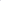 Tato smlouva nabývá své účinnosti zveřejněním smlouvy v registru smluv.Tuto smlouvu je možno ukončit za podmínek stanovených v Rámcové smlouvě.Přílohu této smlouvy tvoří: č. 1  Podrobná specifikace ceny.Smlouva je vyhotovena v čtyřech vyhotoveních, z nichž objednatel obdrží dvě a konzultant dvě vyhotoveni.Smluvní strany prohlašují, že smlouvu uzavírají svobodně a vážně a že považuji její obsah za určitý a srozumitelný, na důkaz čehož připojuji níže své podpisy.Ředitelství silnic a dálnic ČR                                                     EKOLA group, spol. s r.o.Datum: 27-11-2017                                                                    Datum:  20.11.2017                    Příloha č. 1Specifikace cenyCenová nabídka - specifikace, rekapitulace”Rámcová smlouva na zpracování posouzení vlivu stavby na ŽP”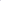 *) Předpokládanou hodnotu dílčí části Veřejné zakázky považuje Zadavatel jako maximální a nepřekročitelnou. V případě jejího překročení si zadavatel vyhrazuje právo zadávací řízení zrušitNabídku podává: EKOLA group, spol. s r.o.Dne: 20. 11.2017	AKCE: I/26 D5 - Stod	AKCE: I/26 D5 - StodPoložkaPopis činnostiCenaCenaCenaCenaPoložkaPopis činnostiKčKčKčKčAlZpracováni oznámeni záměruA2Zpracováni dokumentace EIABPodklad k žádosti o ověřující závazné stanoviskocPodklad k žádosti o verifikační stanovisko (verifikace pro DÚR)Podklad k žádosti o verifikační stanovisko (verifikace pro DSP)Technická pomoc objednateliCelkem Kč bez DPHCelkem Kč bez DPH524 280524 280524 280524 280DPH 21%DPH 21%110 099110 099110 099110 099Celkem Kč vč. DPHCelkem Kč vč. DPH634 379634 379634 379634 379Předpokládaná hodnota veřejné zakázky*)Předpokládaná hodnota veřejné zakázky*)Předpokládaná hodnota veřejné zakázky*)1 345 900,0